Вместе с весной пришли прекрасные праздники 23 февраля «День Защитника Отечества и 8 марта – Международный Женский День», а как наши дети готовились к празднику: с удовольствием и огромным усердием учили песни, танцы, стихи. И вот долгожданный момент наступил. В празднично украшенном зале собрались нарядно одетые, радостные мальчишки и девчонки и их родители. Наши дети хотят быть похожими на пап. Они научились маршировать и петь песню «Мы солдаты». Спели песню «Самолет». Играли в игры «Летчики, на аэродром». Девочки танцевали, красивый танец «Первые цветы», Все вместе станцевали танец «Каблучок». С большим  удовольствием ребята принимали участие в играх. А ещё в гости приходил клоун Клепа и даже Баба Яга, с которыми было очень весело как малышам, так и взрослым.
Поздравили своих любимых мам песней «Маме в День 8 марта», а своих замечательных бабушек песней «Поздравляем бабушку». В конце утренника наши ребята станцевали парный танец «Ой Вася, Василек!» и вручили поздравительные открытки, изготовленные своими руками. Счастье и радость переполняли всех!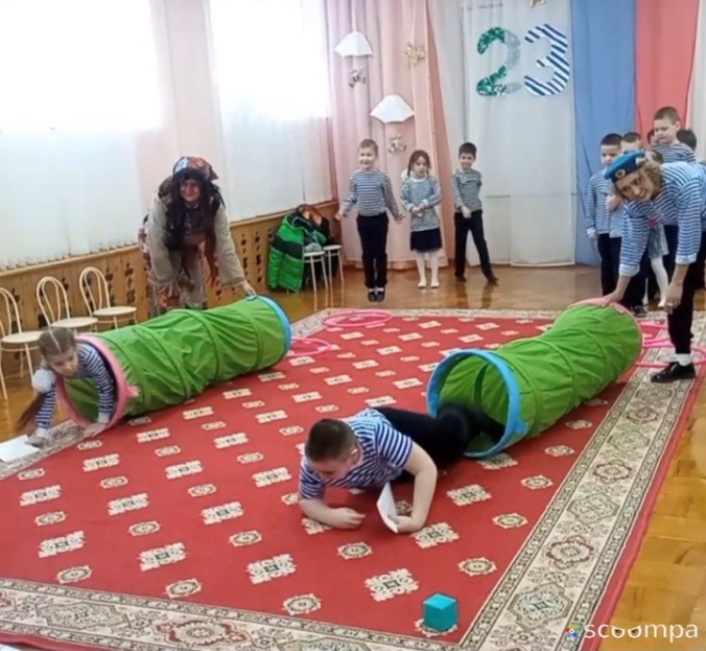 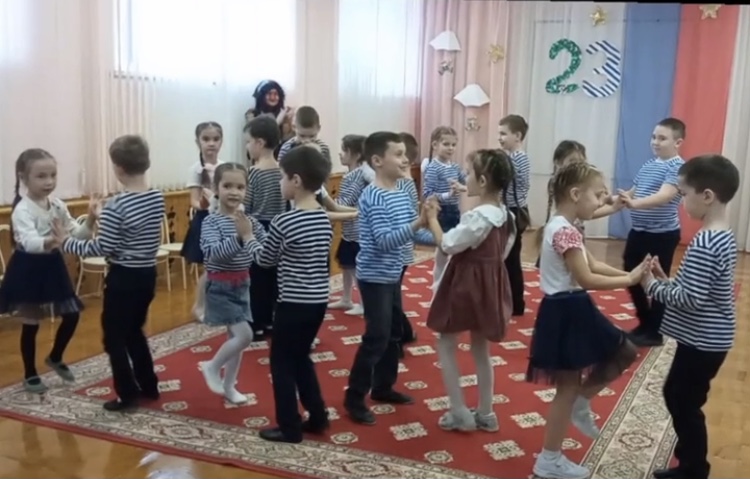 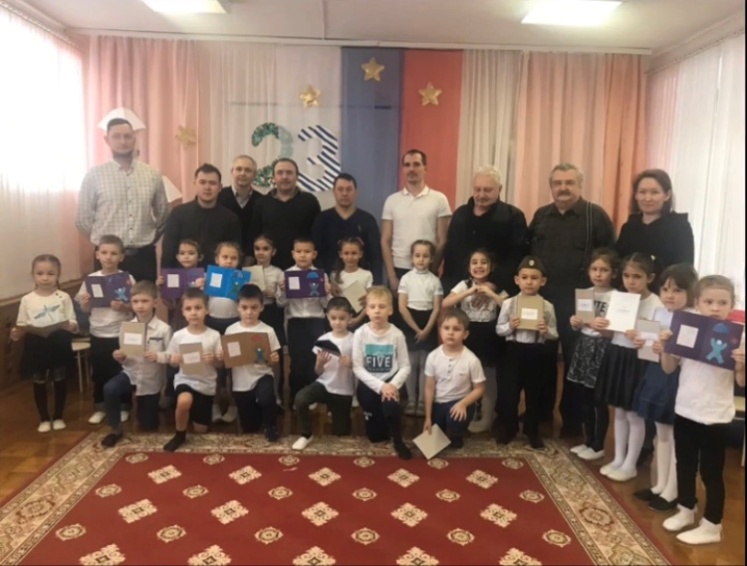 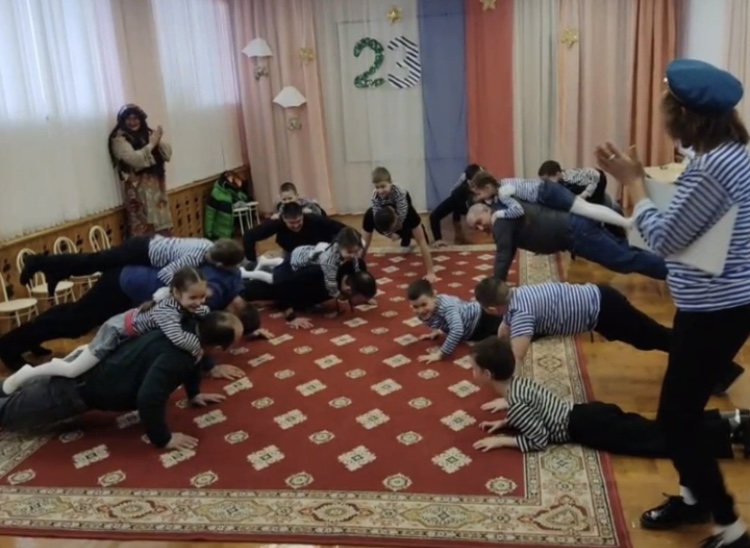 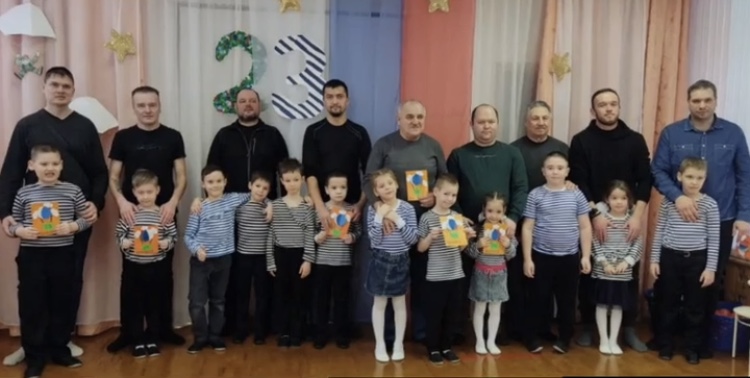 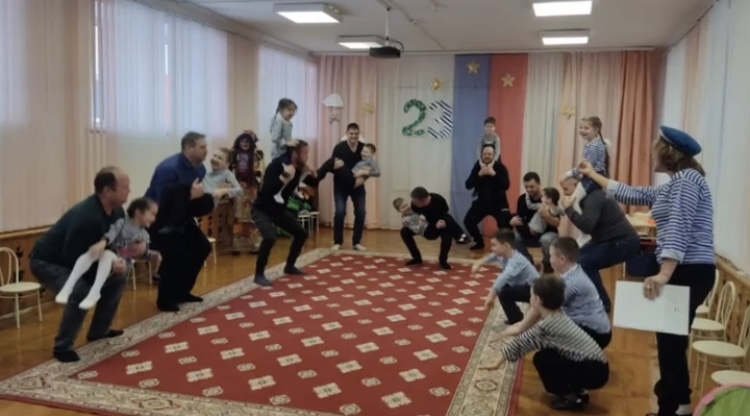 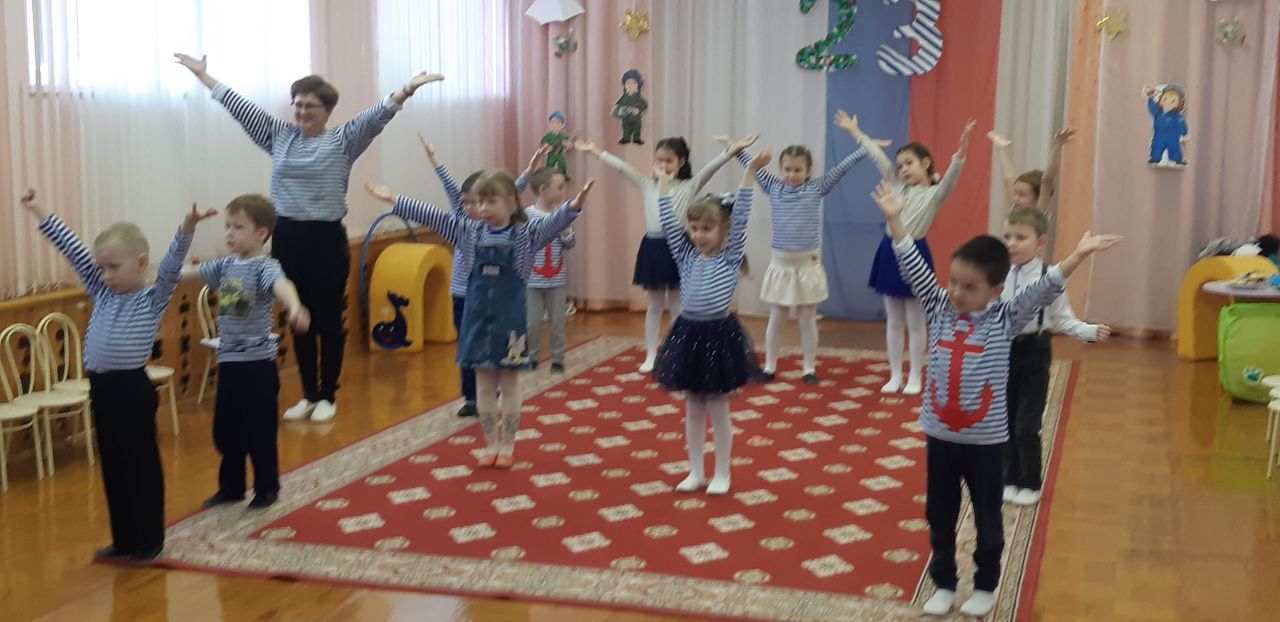 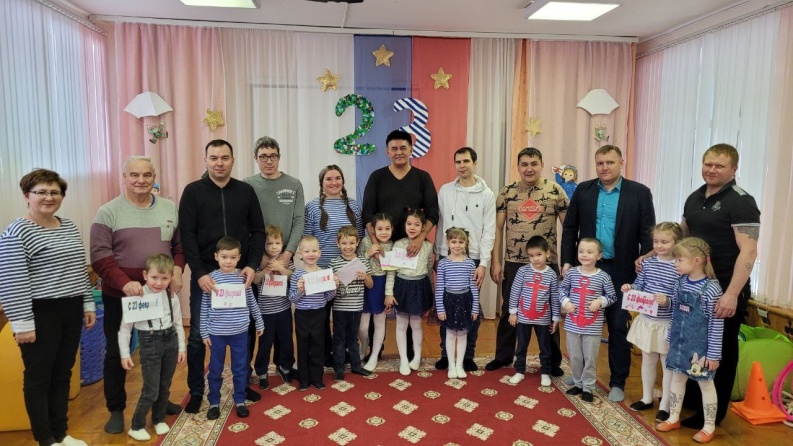 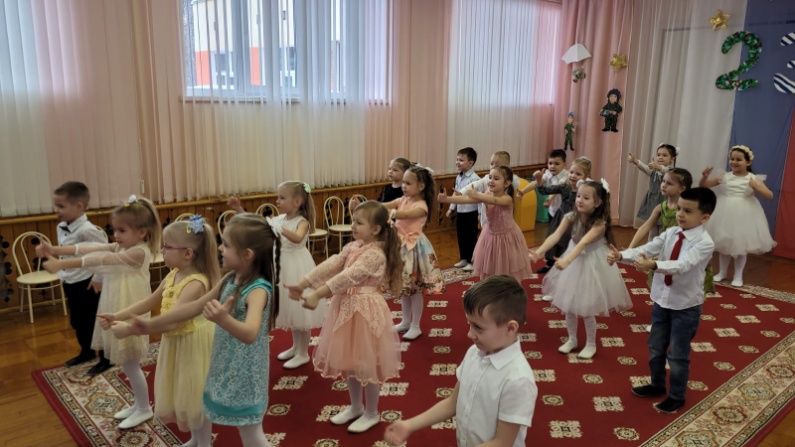 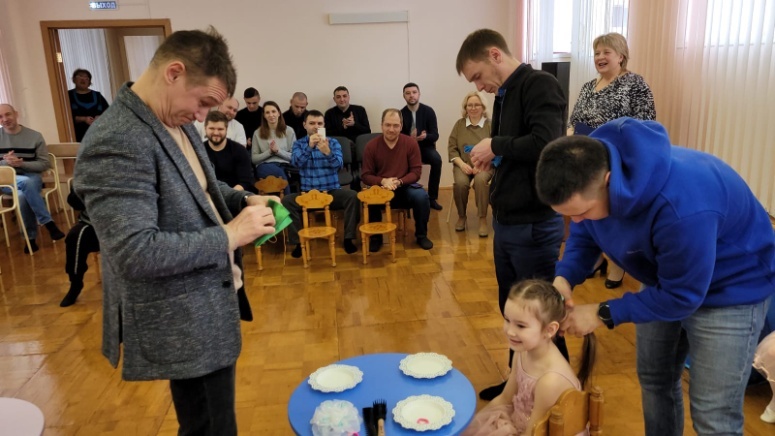 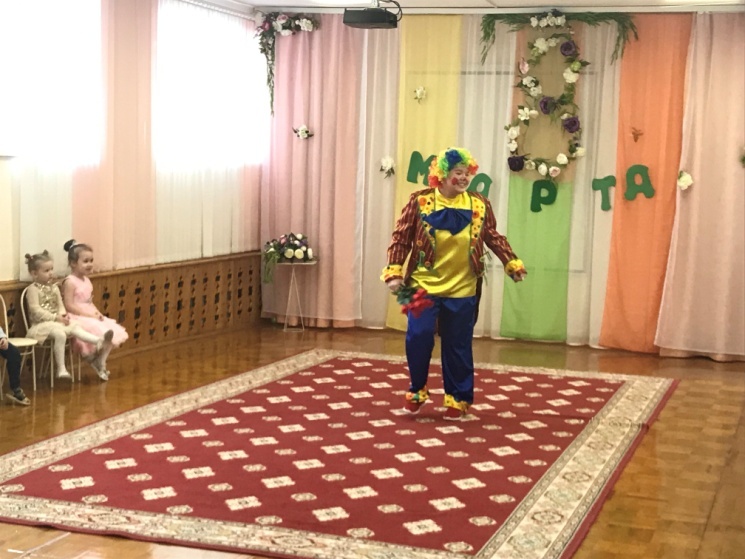 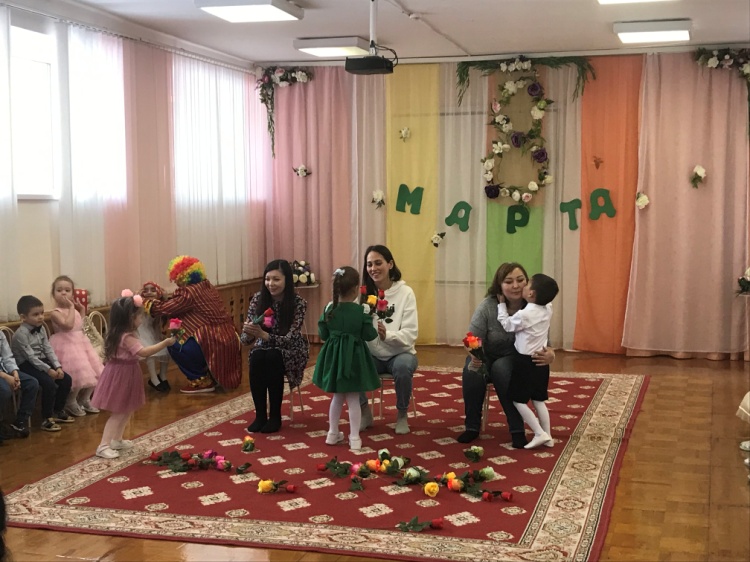 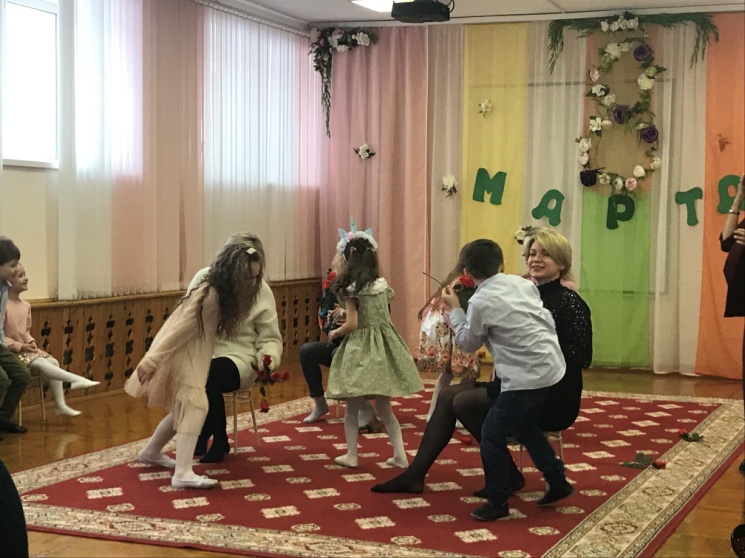 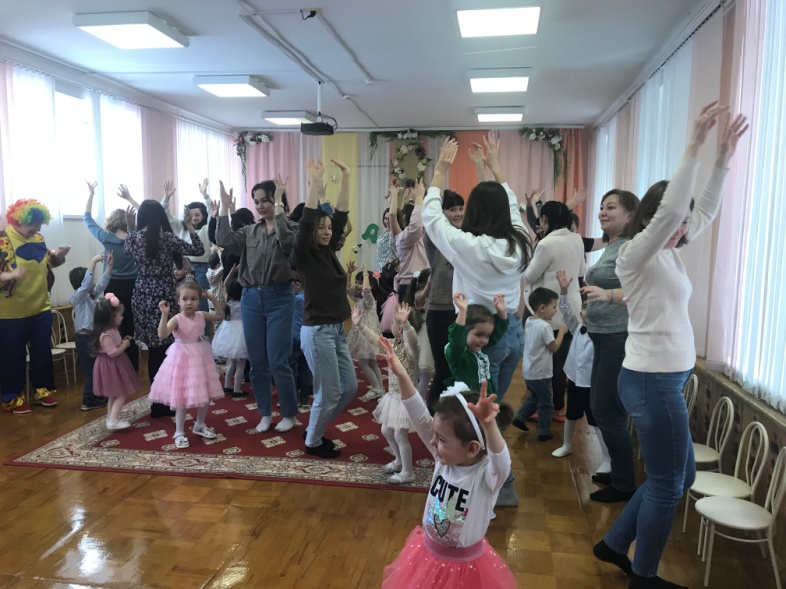 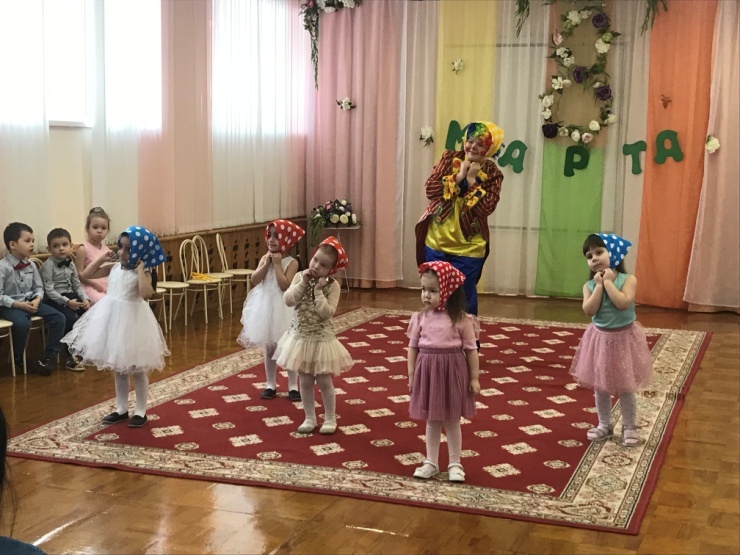 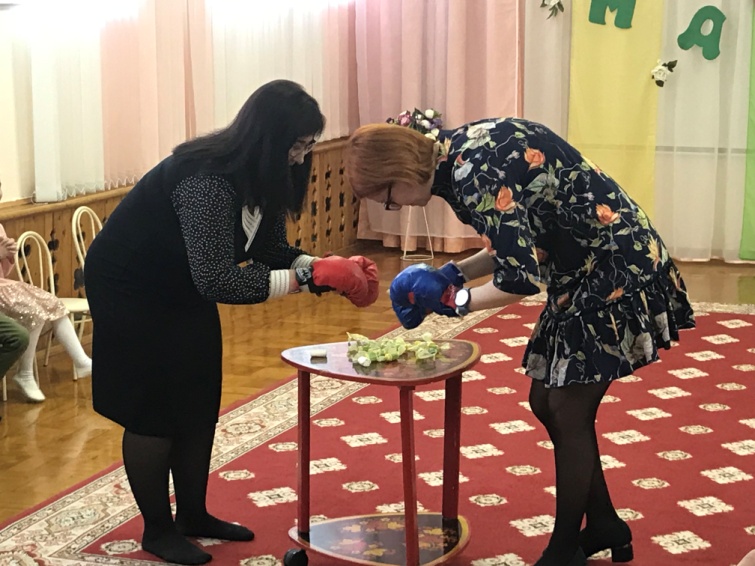 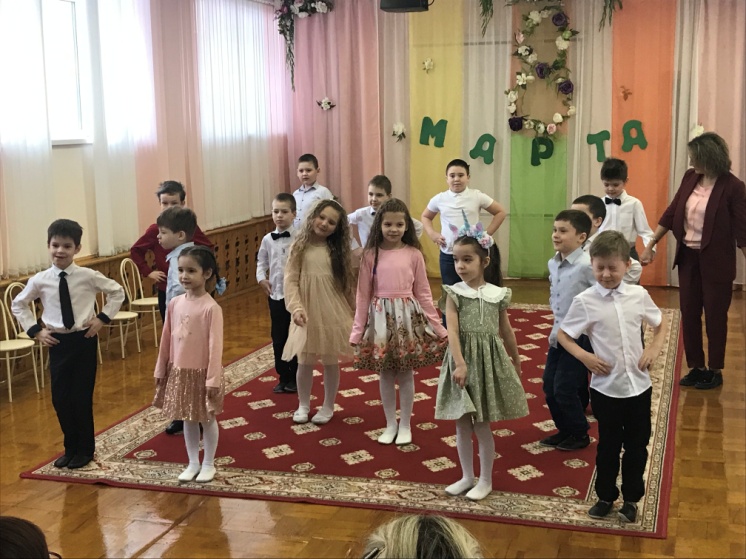 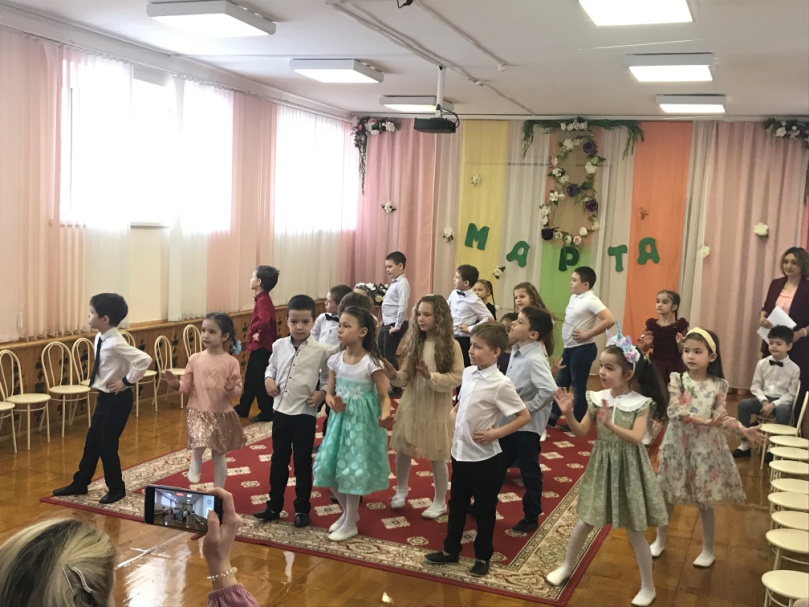 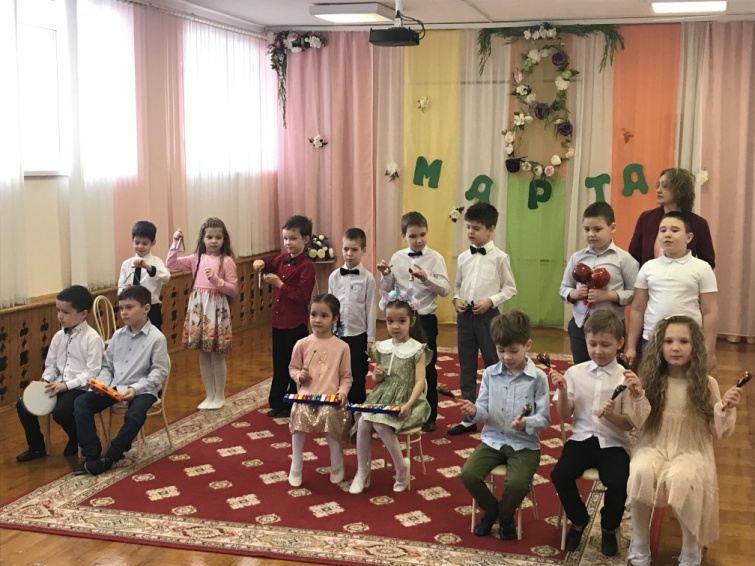 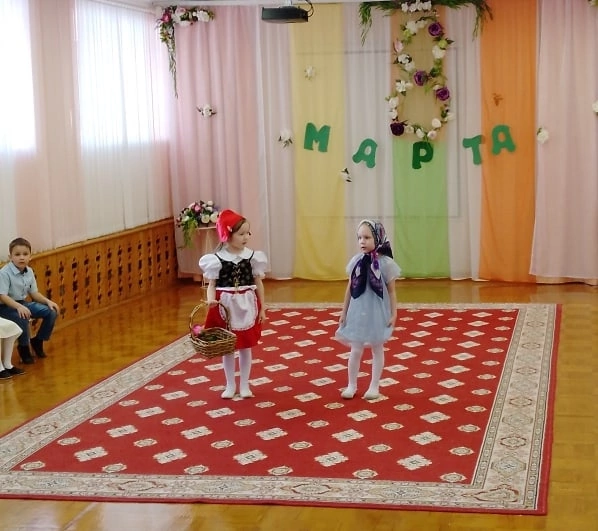 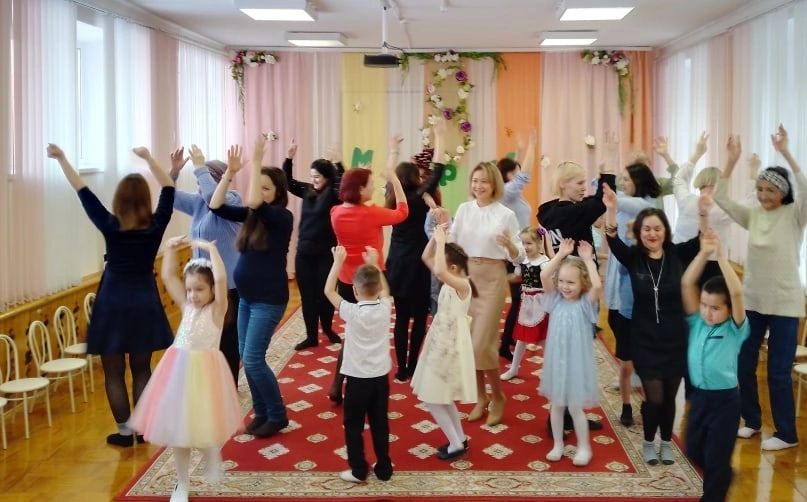 